บันทึกข้อความ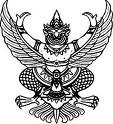 ส่วนราชการ  โรงเรียนเรียนหนองคายวิทยาคารที่   ……………./2563				          วันที่    ......... เดือน ................. พ.ศ................  เรื่อง  	ขออนุมัติใช้แผนการจัดการเรียนรู้ เรียน    ผู้อำนวยการโรงเรียนหนองคายวิทยาคาร	ด้วยข้าพเจ้า  ..........................................  ตำแหน่ง  ...................กลุ่มสาระการเรียนรู้............................    ได้รับมอบหมายให้ปฏิบัติหน้าที่การสอน  และดำเนินการจัดทำหน่วยการเรียนรู้/แผนการจัดการเรียนรู้        ภาคเรียนที่ 2 ปีการศึกษา  2563 ดังนี้รายวิชา ......................................  รหัสวิชา  ......................................  ระดับชั้นมัธยมศึกษาปีที่ ......ข้าพเจ้าจึงได้วิเคราะห์สาระและมาตรฐานการเรียนรู้ ตัวชี้วัด คำอธิบายรายวิชา โครงสร้างรายวิชา             เพื่อจัดทำหน่วยการเรียนรู้และแผนการจัดการเรียนรู้โดยจัดกิจกรรมที่เน้นผู้เรียนเป็นสำคัญ  และได้ดำเนินการเสร็จเรียบร้อยแล้ว จึงนำส่งแผนการเรียนรู้จำนวน  .............  รายวิชา  ดังนี้1.  รายวิชา  ....................................  รหัสวิชา  ท ........................................  จำนวน  .............  แผน	จึงเรียนมาเพื่อโปรดพิจารณาอนุมัติ							(ลงชื่อ)..............................................................(........................................)ครูกลุ่มสาระการเรียนรู้.........................  ความคิดเห็นหัวหน้ากลุ่มสาระการเรียนรู้  ……………………………………………………………………………………………………………………………..……………….……
                                                                                        ลงชื่อ..........................................
                                                                                         (........................................................)ความคิดเห็นความคิดเห็นความคิดเห็น................................................................................................................ ................................................................................................................ลงชื่อ.......................................... (นางพัชริษา  เงินโพธิ์กลาง)หัวหน้ากลุ่มงานบริหารวิชาการ................................................................................................................ ................................................................................................................
ลงชื่อ ........................................(นางสาวบัวมี    เหนือโพธิ์ทอง)รองผู้อำนวยการโรงเรียน        กลุ่มงานบริหารวิชาการ    อนุมัติ    ไม่อนุมัติ    อื่นๆ................................................................................................................………………………………………………..
ลงชื่อ..............................................    
        (นายเฉลียว    สรสิทธิ์)ผู้อำนวยการโรงเรียน